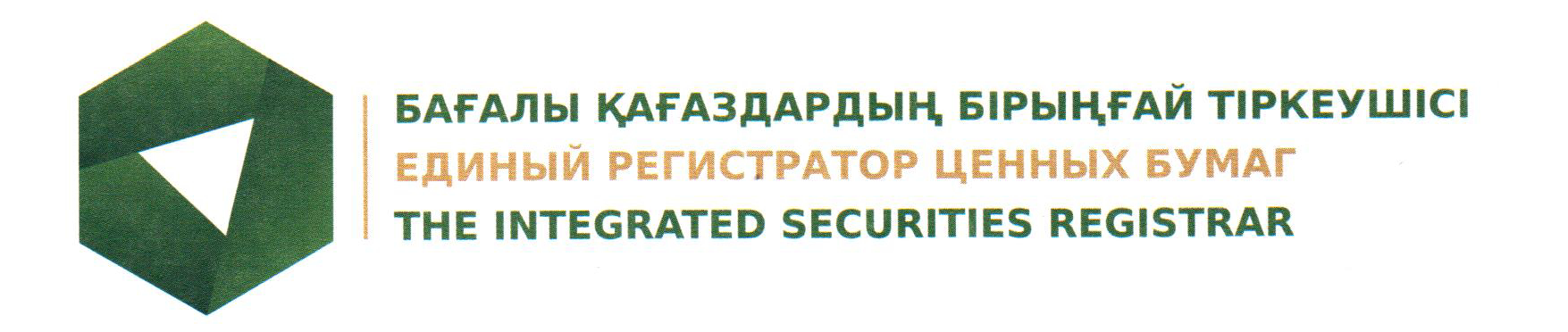 CERTIFICATE“The Integrated Securities Registrar” JSC hereby confirms that an agreement has been concluded with "MANGISTAU POWER DISTRIBUTION COMPANY”(name of company)on maintaining the system of registers of securities holder, by joining the standard form from January 01, 2014 for an indefinite term, and number 277 has been assigned to the agreement.Chairman of the Board of				/signature/	K.T. Zhakupov“The Integrated Securities Registrar” /Seal: Republic of Kazakhstan, Almaty city, “The Integrated Securities Registrar” Joint Stock Company/000282 